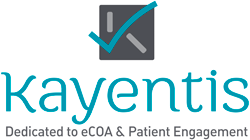 CHEF DE PROJET CLINIQUEKAYENTIS est un éditeur global de solutions logicielles spécialisé dans les essais cliniques pharmaceutiques.
Notre cœur de compétence se situe dans les solutions de capture et de traitement de données patient (eCOA) par dispositif type tablette ou stylo numérique.KAYENTIS se développe ! Développez votre carrière avec nous !KAYENTIS recherche un(e) Chef de Projet clinique. Ce poste en CDI est basé à proximité de Grenoble (Montbonnot Saint Martin, France).Au sein de la Direction des Opérations, vous êtes directement rattaché au Directeur des Opérations.Votre mission :Rattaché(e) au Directeur des Operations, vous êtes chargé(e) de piloter la mise en oeuvre de la solution Kayentis pour les essais cliniques de nos clients, dans le respect de la qualité, de la réglementation, et des délais.vous êtes l'interlocuteur de référence du client, et l'accompagnez dans la définition de son besoin, puis proposez la solution adaptée;vous mettez en oeuvre la méthodologie projet en respectant le référentiel qualité de l'entreprise; vous analysez les risques du projet et pilotez la résolution d'incidents;vous coordonnez le travail des équipes techniques de logistique, de configuration logicielle, et de data management.vous assurez la formation des ARCs et investigateursvous assurez le reporting de vos activités, tant en interne qu'en externe, animez les comités de pilotage et points d'avancement avec le client. Votre profil :Idéalement Docteur en pharmacie ou ARC expérimenté(e), vous possédez obligatoirement une première expérience réussie en conduite de projets d'essais cliniques et maîtrisez les Bonnes Pratiques Cliniques associées.Vous avez un anglais courant parfait, idéalement bilingue.Très bon communicant, doté(e) d'excellentes capacités rédactionnelles et d'un solide esprit d'équipe, vous êtes reconnu(e) pour votre sens de l'organisation, votre rigueur, votre capacité à accompagner vos clients ainsi qu'une forte autonomie. Déplacements occasionnels en France ou à l'étranger à prévoir.Pour plus d’information sur KAYENTIS, rejoignez-nous sur www.kayentis.com.  Vous êtes motivé(e) par cette opportunité, contactez nous et envoyez nous votre CV à career@kayentis.fr